Magyar Agrár- és Élettudományi Egyetem Neveléstudományi Intézet Hallgatói konferenciaIdőpont: 2021. november 24. Programfüzet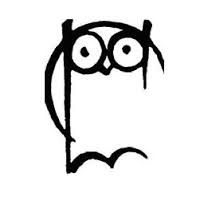 9.00 óra A MATE Kaposvári Campus Tudományos Diákköri szekcióinak megnyitójahelyszín: MATE Kaposvári Campus Előadói tömb 1. előadóKöszöntőt mond: Prof. Dr. Gyuricza Csaba rektor, MATEProf. Dr. Kovács Melinda tudományos és minőségbiztosítási rektorhelyettes, MATESzekcióülések:Neveléstudományi szekció: MATE Kaposvári Campus Előadói tömb 4. előadó13:00-től 	Bírálóbizottságok ülése 13:00		Ebéd13:30		EredményhirdetésNeveléstudományi szekcióElőadói tömb 4. előadóZsűri elnök: Prof. Dr. Perjés IstvánTagok: Gelencsérné Dr. Bakó Márta, Dr. Nagyné Dr. Mandl Erika, HÖK: Rottenhoffer MátyásGamifikáció az oktatásban, fantasyszerepjáték a természettudományos tanórákonGamification in education, fantasy role playing game on the science lessonsKészítette: Üst Norbert Magyar Agrár és Élettudományi Egyetem, Neveléstudományi intézet Tanító szak levelező tagozat (Bsc.) 3. évfolyam Témavezetők: Doba László főiskolai docens MATE Neveléstudományi IntézetSzántóné Tóth Hajnalka egyetemi tanársegéd MATE Neveléstudományi IntézetNapjainkban a gyermekek egyre inkább a virtuális világ csábításának vannak kitéve. Ebből következik, hogy ezek a játékok egy fiktív világban tartják őket, ahová vissza-visszatérnek, és az életüket inkább egy ilyen eseményekben és akcióban gazdag környezetben töltik. Tapasztalataim szerint egyrészt a hagyományos oktatási módszerek a tanulóknak nem adnak elegendő motivációt a tanuláshoz, másrészt az elmúlt év személyes tanulságai (a pandémiás helyzet sajátosságai) alapján a gyerekek az online oktatás alatt sok esetben „elkallódtak”, és a tanórák alatt is számítógépes játékokkal töltötték az idejüket. Az előbbiek miatt létrehoztam a valóságban megélhető szerepjátékbeli világot, ahol a gyermekek a tanóráimon barbárok, paladinok, mágusok lehetnek, és még sok más szerepbe bújhatnak. Élhetik az itt kapott karakterek életét az iskolai környezetben. A kutatás célja azt megismerni, hogy ez az új módszer mennyiben segít a fent leírt problémákat megoldani, változik-e a diákok tanulási motivációja, magatartása, szorgalma. Bemutatom nekik, hogy a valós életben, az iskolapadban is lehetnek hősök, éppúgy, mint a kedvelt játékaikban. Döntéseiknek a való életben éppolyan következményei vannak, mint a játékokban. Feltételezésem szerint módszerem által a tanulásban motiváltabbak lehetnek, természettudományos kompetenciájuk fejlődhet. Kutatási módszerem egy longitudinális vizsgálat bemeneti és kimeneti mérőeszközzel.                  A módszer egy pontszámítási rendszeren alapul, amelynek segítségével a diákok pontokat gyűjthetnek vagy épp veszíthetnek, a tanulmányi eredményeik, szorgalmuk vagy éppen a magatartásuk miatt. A pontgyűjtőfelület segítségével a magatartás- és szorgalomjegyek megadása is egyszerűbb, hiszen statisztika készül a gyerekek adott havi teljesítményéről. A módszer alkalmazása során figyelembe veszem a tanulók életkori és egyéni sajátosságait is. Az Fascia Distorziós Modell (FDM) terápia hatékonysága a gyógypedagógia területénEfficiency of the fascial distortion model in the field of special educationKészítette: Babai Katalin MATE Neveléstudományi Intézet, Tanulásban akadályozottak pedagógiája, Pszichopedagógia Szak, III. éves gyógypedagógus hallgatóTémavezető: Dr. habil Di Blasio Barbara egyetemi docens, MATE Neveléstudományi IntézetA Fascia Distorziós Modell (FDM) nevű terápia nemcsak a gyógytorna keretein belül alkalmazható hatékonyan, hanem a gyógypedagógia-tudomány területén is sok új lehetőséget tartogat, melynek kiaknázása még sok év kutató munkája lesz. Az egész testet három dimenzióban behálózó folytonos fascia több rétegével az emberitestnek funkcionális struktúrát teremt, és integrált környezetet biztosít a szervezet működéséhez. A rétegek között a hialuron biztosítja a fasciák egymáson való elcsúszását. Ha a fascia bármelyik rétegének egy része megsérül, és ezáltal nem megfelelően hajtja végre a funkcióját, akkor az az egész emberi test működésére kihat. A kutatás célja bebizonyítani, hogy a Fascia Distorziós Modell (FDM) nevű terápia által a gyógypedagógiai fejlesztés kevesebb óraszám mellett ugyanolyan hatékony, vagy akár eredményesebb is lehetne. Tehát a gyógypedagógiai tevékenység továbbra is szükséges, nem elhanyagolható, de az FDM által az ingerfelvevő, és téri, vizuális képessége a gyermekeknek jelentősen javulna. Egy megfelelő működésű fasciahálózat jobb neurológiai funkciót, a szöveteknek optimálisabb vérellátást és hatékonyabb, gazdaságosabb izomműködést eredményez. Tehát egy manuális fasciát gyógyító eljárással a gyermekeket képessé lehet tenni arra, hogy a környezetből származó ingerek érzékelése és észlelése produktív legyen.A kutatói munka során a kvalitatív kutatási stratégiát fogom felhasználni. A kvalitatív kutatási stratégiák közül az esettanulmány módszerét választottam ki, mely mélységi és hosszirányú vizsgálatokat tesz lehetővé. Ismeretszerzési módszerként az empirikus eljárást fogom követni. A kutatásban résztvevő gyermekek kiválasztásakor az elméleti mintavételt fogom alkalmazni, általam előre meghatározott kategóriák szerint. Bár a teljes homogenitást a kicsi mintaszám ellenére sem lehet teljes mértékben biztosítani, tehát a felmérésnek nem elsődleges célja, hogy reprezentatív legyen. A résztvevő gyermekek egyikének sem lehet genetikailag öröklődő, illetve értelmi és mozgásszervi elváltozást okozó betegsége. Mindegyik gyermeknek rendelkeznie kell logopédiai problémával, illetve a téri-vizuális képesség zavarával. A kutatás során heti rendszereséggel részesülnek általam a gyermek FDM-terápiában. Kutatásom egyéni jellegű, a témavezető segítségével, a szülőkkel és gyógypedagógusokkal együttműködve valósul meg.Kutatásom egyik fő célja, hogy felhívjam a gyermekekkel foglalkozó szakemberek figyelmét arra, hogy a különböző tudományágak között jóval több átfedés és kapcsolódási pont van. Véleményem szerint, amire remélhetőleg a kutatásom is rávilágít, a gyógytorna- és gyógypedagógia-szakmacsoportoknak szoros teammunkában kellene végezniük a tevékenységeiket. Kizárólag csak a teammunkával lehetne hatékonyan fejleszteni a gyermekek képességeit és készségeit. Fontosnak tartom kiemelni azt is, hogy bármely interdiszciplináris tudományágban tevékenykedő szakemberek folyamatos képzése, élethosszig tartó tanulása nélkülözhetetlen. Hiszen ahhoz, hogy minőségi fejlesztőfoglalkozásokkal tudjuk gyarapítani az általunk kezelt gyermekek kognitív, és mozgásfunkcióit tisztába kell legyünk a legújabb kutatási eredményekkel és módszerekkel egyaránt.AZ ATIPIKUS FEJLŐDÉS, A KOGNITÍV ZAVAROK ALAKULÁSÁT BEFOLYÁSOLÓ, TÁPLÁLKOZÁSSAL ÖSSZEFÜGGŐ HÁTTÉRTÉNYEZŐK VIZSGÁLATA GYÓGYPEDAGÓGIAI NÉZŐPONTBÓLStudy of influence of nutrition background factors on evolution of atypical development, cognitive deficit in point of view from special educationKészítette: Baloghné Szántói Erzsébet, Magyar Agrár- és Élettudományi Egyetem Neveléstudományi Intézet, Tanulásban akadályozottak pedagógiája, Pszichopedagógia szakirány, III. éves gyógypedagógus hallgató, BA alapképzésTémavezető: Dr. habil Di Blasio Barbara egyetemi docens, Magyar Agrár- és Élettudományi Egyetem Neveléstudományi Intézet Az egyre növekvő táplálékallergiás és figyelemhiányos, hiperaktivitászavarral küzdő gyermekek számára megválasztott étrenddiéta alkalmazása közben ismerjük-e az élelmiszereink előállítása során alkalmazott technológiák részeként, a táplálékainkba kerülő különböző adalékanyagoknak, esetleges vegyszermaradványoknak az ember idegrendszerére, viselkedésére gyakorolt hatását? A fent említett tüneteket mutató gyermekeknek ajánlott, terápiás étrendben szereplő élelmiszereket, ökológiai gazdálkodásból származó alapanyagokkal felváltva a terápia hatékonyabbá válhat. Az ökológiai gazdálkodásból származó élelmiszerekből álló speciális étrenddel új lehetőségek nyílhatnak a figyelemhiányos, hiperaktivitászavar tüneteit mutató gyermekek kezelésében. Célkitűzésem: 1. Narratív (szöveges) áttekintés a vizsgált témával kapcsolatos szakirodalmak, kutatások, tanulmányok alapján. 2. Kvalitatív szemléletű kutatás, kérdőíves módszer a figyelemzavar és hiperaktivitás tüneteit mutató gyermekek tüneteinek csökkentésére alkalmazott, speciális étrend alkalmazásával kapcsolatos tapasztalatokról. 3. Szakemberekkel készített strukturált interjúk a fent említett gyermekek körében alkalmazott étrend hatékonysága fokozható-e, ha ökológiai gazdálkodásból származó alapanyagokból összeállított terápiát alkalmazunk? 4. Összegző tanulmány készítése, amely bizonyító erejű támpontként szolgálhat, a táplálkozásnak, különös tekintettel a bioélelmiszerekből álló terápiás étrendnek, a gyermekkori kognitív zavarok kezelésének hatékonyságára. Az adott probléma több aspektusból való megközelítésével, komplexebb képet kaphatunk a figyelem- és magatartászavarok alakulásának és befolyásolásának hátteréről. A több tudományterületre kiterjedő, multidiszciplináris kutatások eredménye által hatékonyabb tüneti kezelés valósulhat meg az érintett gyermekek körében.7–14 ÉVES KORÚ GYERMEKEK SZORONGÁSVÁLTOZÁSA LOVASTERÁPIÁS FOGLALKOZÁSOK HATÁSÁRAThe 7-14 years old children anxiety changing because of the horse therapy occupationsKészítette: HAVASI ESZTER, Magyar Agrár- és Élettudományi Egyetem, Neveléstudományi Intézet, Gyógypedagógia Szak, BA, IV. évfolyamTémavezetők: Iváncsik Réka tanársegéd, MATE Neveléstudományi Intézet Dr. Molnár Marcell egyetemi docens, MATE Állattenyésztési Tudományok IntézetA stressz az élet minden területére hatással van. Azok a gyerekek, akik nagyobb stresszhatásként élik meg a nehézségeket, felmerülő problémákat, nagyobb eséllyel fognak rosszabbul teljesíteni az iskolában, és nehezebben fognak kapcsolatokat is létesíteni. A szakirodalom leírása alapján a lovaglás, illetve lovasterápia nemcsak fizikálisan, de pszi-chésen és mentálisan is hatással van a lovasokra. A lovaglások során mély kapcsolat alakulhat ki a lovas és társa, a ló között, ami segíti a pozitív, nyugodt légkör kialakítását és a motiváció fenntartását. Legtöbbször már a lovak jelenléte is elegendő a relaxált állapot, kellemes érzések kiváltásához. Megfigyeléseink alapján a terápiában dolgozó lovak segítik a szorongási tüneteket mutató gyermekek ellazulását, megnyugvását és végül fejlesztését. A lovaglás, illetve lovasterápia egy közös utazás, így hatással lesz a lovasokra és lovakra egyaránt. Kutatásunkban öt héten át követtük nyomon a lovasterápiás foglalkozásokra járó, szorongási tüneteket mutató gyermekek fejlődését. A projektben hat gyermek vett részt. A gyermekek életkora 7–13 év volt. A kutatásban két terápiás lóval dolgoztunk együtt, egy 16 éves herélt haflingi lóval és egy 15 éves fjord kancával. Mindkét ló speciális képzést kapott, és mindketten többéves gyakorlati tapasztalattal rendelkezett a lovasterápia területén. A lovasok esetében a szorongás mértékének mérésére pulzoximéterrel történő pulzusszám, véroxigénszint-mérést és Vonás-Szorongás Teszt, illetve CBCL-tesztek felvételét ütemeztük be. A tesztek felvételét és kiértékelését gyermekpszichológus segítette. A pulzoximéterrel történő pulzusszám- és véroxigénszint-mérés minden foglalkozáson történt. A pszichológiai teszteket három alkalommal vettük fel, a kutatás első, harmadik és ötödik hetében. A lovak esetében pedig szemhőmérséklet- és pislogásméréseket, viselkedésanalízist és bizalmassági teszteket vettünk fel. A lovak mérései minden foglalkozáson megtörténtek. A magasabb értékek mind a gyermekek, mind a terápiában dolgozó lovak esetében nagyobb stresszt jeleztek. A magyar mint idegen nyelv elsajátításának és használatának nehézségei külföldi hallgatók szemszögébőlDiffuculties in learning and using Hungarian from foreigner students perspectivKészítette: FÜLÖP ZSÓFIA, Magyar Agrár- és Élettudományi Egyetem Neveléstudományi Intézet Gyógypedagógia, Logopédia szakirány BA 2. évfolyamTémavezető: Dr. Demeter Gáborné adjunktus, Magyar Agrár- és Élettudományi Egyetem Neveléstudományi IntézetProblémafelvetés:Napjainkban a magyarországi egyetemeken egyre több külföldi hallgató tanul, csak egy-két félévet, de akár az egész képzésüket itt végzik. Ez a tény indította el a gondolatmenetemet, hiszen tapasztalataim szerint ezek a hallgatók, akár többéves itt tartózkodásuk alatt sem sajátítják el a magyar nyelv alapját, és minimális kommunikációra sem képesek ezen a nyelven. Persze tisztában vagyok azzal a ténnyel, hogy az életüket hosszútávon legtöbben nem itt képzelik el, ám véleményem szerint az alapvető kommunikációra szükségük van a mindennapi életükben, akár egy bevásárlást vagy tömegközlekedést veszek például. Magyarországon sokan nem beszélnek angolul, így szerintem ez is nagyban megnehezíti a külföldiek boldogulását. Szintén tapasztaltam, hogy a magyar mint idegen nyelv tanórákon a diákok passzívak, és nem készülnek fel az órákra, illetve félnek használni a nyelvet. Pedig ezek az órák elengedhetetlenek az alapvető nyelvtan megtanulása érdekében. A hallgatók többsége közvetítő nyelvként az angolt használja, ami szintén fontos szempont, ahogy ebből a nyelvből milyen szinten beszélnek. De még mindig azt gondolom, hogy A2-B1-es angol szinttel az alapvető magyar kifejezéseket meg lehet tanulni.HipotézisekVéleményem szerint hatékonyabb lehetne a nyelvoktatás, ha a magyar mint idegen nyelv órákon magyar hallgatók is részt vennének mintegy „segítőként” a külföldi hallgatóknak, hiszen egy kortárs személlyel könnyebb kommunikálni, és talán bátrabban beszélnének is. 
Továbbá azt gondolom, hogy a nehéz magyar nyelvtan miatt a hallgatók nem merik használni a nyelvet, mert félnek a hibázástól. Ezért inkább angolul próbálnak kommunikálni mindenhol. Ez az egyetemen még működőképes lehet, de a hétköznapi életben biztosan nem.
A tananyagot párbeszédalapúra formálva szerintem eredményesebben tudnák használni a gyakorlati életben. Diákoktól naprakészebb kifejezésekkel is megismerkedhetnek, és talán olyan szituációkat is átbeszélhetnek, amelyre a nyelvtanár nem gondol.A mintavétel módjaA vizsgálatot egy felméréssel kezdeném, amelyben a tanulóknak a Magyarországon, illetve magyar nyelv tanulásának töltött idő függvényében egy szintfelmérőt töltenek ki. Ezután a tanulókat két csoportra bontom, az egyik csoport a hagyományos módszerrel tanulja továbbra a nyelvet, a másik csoport pedig tanulótársakkal együtt. Fél év elteltével újra kitöltetem a kérdőívet, és feltételezéseim szerint azok, akik egy magyar diákkal együtt tanultak, hatékonyabban és szívesebben tanulják a nyelvet. A vizsgálatot a MATE campusain tervezem megvalósítani, a szükséges engedélyek után. Felmerülő kérdés lehet, hogy a magyar diákokat mivel lehetne motiválni, hogy ilyen programon részt vegyenek az egyetemen. A későbbiekben egy szabadon választható kurzusként képzelem el, ahol a diákok kreditet kapnak ezért a „mentorálásért” és az órán való segítségért.DIGITÁLIS BENNSZÜLÖTT TANULÁSBAN AKADÁLYOZOTT TANULÓK OLVASÁSI SZOKÁSAI.Reading habits of digital native studentswith learning difficulties/slight mental disabilitiesKészítette: DOROGI PANNA, Magyar Agrár- és Élettudományi Egyetem, Neveléstudományi Intézet Gyógypedagógia szak, BA, IV. évfolyamTémavezető: Dr. Gombos Péter, egyetemi docens, főigazgató-helyettes Magyar Agrár- és Élettudományi Egyetem, Neveléstudományi IntézetKutatásom alapkérdése, hogy milyen a digitális bennszülött tanulásban akadályozott tanulók olvasási kedve, olvasási motivációja. Mennyi időt töltenek online, és ez hogy befolyásolja, egyáltalán befolyásolja-e az olvasásra fordított idejüket? Van-e eltérés a tipikus fejlődésmenetű gyermekekhez képest, vagy párhuzamba állíthatók a vizsgálatok eredményei? Melyek azok a tényezők, amelyek befolyásolják – akár pozitív, akár negatív irányban – a tanulásban akadályozott populáció olvasási motivációját, lehetőségeit? Illetve mit és hogyan olvasnak a vizsgált tanulók?A kutatást egy már lefolytatott, reprezentatív, a többségi populációt – az internethasználattal töltött idő olvasásra fordított időre való hatása szempontjából – bemutató kutatás kérdései alapján, kérdőíves módszerrel folytatom le, az aktuális lehetőségekhez alkalmazkodva online vagy offline formában. A (nem reprezentatív) mintát felső tagozatos tanulásban akadályozott tanulók alkotják.A kutatás során figyelembe veszem a vizsgált populáció sajátosságait (képességek, szocioökonómiai státusz stb. eltérése), s ennek tükrében hasonlítom össze a két csoportban kapott eredményeket.SZIMBÓLUMOK A HITTANOKTATÁSBANSigns and Symbols in Religious EducationKészítette: MIHÓCZI ANNA BARBARA, Magyar Agrár- és Élettudományi Egyetem, Neveléstudományi Intézet, Tanító szak, BA, 4. évfolyamTémavezető: Dr. Kövérné Dr. Nagyházi Bernadette egyetemi docens, Magyar Agrár- és Élettudományi Egyetem, Neveléstudományi IntézetDolgozatomban a 6. osztályos tanulók körében szeretném megvizsgálni, hogy a hittanórán megjelenő szimbólumokat és dogmákat mennyire ismerik.Célom a dolgozattal és a hozzá kapcsolódó foglalkozással, hogy fejlesszem a gyerekek szimbólumolvasási képességeit, valamint hogy fordítson a társadalom több figyelmet a vallásos művészetre. Mindezt a következőképpen szeretném megvalósítani:Első lépésként áttekintettem az összes évfolyam hittan tantárgyának tanmenetét 6. osztályig.A tanmeneteket megkaptam, kiindulásképpen két fontos dolgot emelnék ki. A katolikus iskolában heti két órában tanulják a hittant a diákok, ugyanakkor a tanmenetek, amelyeket kaptam, szinte használhatatlanok, mert nem tudtam meg belőle, milyen tudásbeli elvárások vannak a tanulókkal szemben. Ezzel szemben az állami iskolából kapott tanmenetek részletesen kidolgozottak, képet kaptam belőle, mi az a tudás, amit a tanulóknak el kell sajátítani.A későbbiekben egy állami és egy egyházi fenntartású iskola hitoktatóival készítettem interjút, hogy mennyi figyelmet fordítanak a dogmatikus szimbólumokra.Az interjúkat elkészítve mind a három hitoktató azt mondta, hogy többször és nagy figyelmet fordítanak a szimbólumok megtanítására. Elmondásuk alapján, miután nemrég vették át a csoportot, a tanulókkal nagyon eltérő előzetes tudásszintről kell indulniuk. Így vannak diákok, akik már hallottak a keresztény szimbólumokról, viszont vannak olyanok is, akiknek ezek teljesen új dolgok. Ezekből az információkból tudom alakítani, pontosítani és módosítani az eredeti tervemet a foglalkozással és a felméréssel kapcsolatosan.Harmadik lépésként átnézem az aktuálisan használt hittantankönyveket, hogy hogyan jelennek meg bennük a szimbólumok.A dokumentumelemzés és az interjúk mellett tartok egy foglalkozást a 6. osztályos tanulóknak a két kiválasztott iskolában, melynek keretében játékos módon ismételjük át a szimbólumokról és dogmákról az eddigi ismereteiket.Végül Szentandrássy István egyik vallásos témájú képének segítségével mérném fel kérdőív formájában, hogy mennyire segített a tanulóknak a foglalkozás a vallásos szimbólumok művészi megjelenítésének felismerésében. A komplex, sok szimbólumot rejtő kép tanulmányozása, a szimbólumok keresése nemcsak a tanulók ismereteit méri, hanem fejleszti elvonatkoztatási, ábraolvasási képességüket abban az életkorban (6. osztály), amikor ennek nagy jelentősége van a kognitív fejlődésben.KÉPZELETBELI BARÁTOK A KORTÁRS IFJÚSÁGI IRODALOMBAN – ÉS A PSZICHOLÓGIÁBANImaginary friends in contemporary young adult literature – and in psychology.Készítette: VIDA EMESE, Magyar Agrár- és Élettudományi Egyetem, Neveléstudományi Intézet Gyógypedagógia, BA, IV. évfolyamTémavezető: Dr. Gombos Péter egyetemi docens, főigazgató-helyettes, Magyar Agrár- és Élettudományi Egyetem, Neveléstudományi IntézetDolgozatomban a képzeletbeli barátok jelenségével foglalkozom. A kutatásom alapkérdése, hogy a képzeletbeli barátok milyen módon jelennek meg az irodalomban, különös tekintettel az ifjúsági irodalomra, valamint hogy ennek a témakörnek a feldolgozása milyen módszerekkel lehetséges az egyes – magyar irodalomtól eltérő – tanórákon, mint az etika- vagy az osztályfőnöki óra.Célként tűztem ki magam elé, hogy a jelenség pszichológiai hátterét minél jobban megismerjem, feltárva azokat a lehetséges okokat, melyek egy képzeletbeli barát megjelenését indokolják. Kíváncsi voltam arra is, hogy a képzeletbeli barát léte a „sérült” személyeknél jellemzőbb-e, mint a tipikus fejlődésűeknél, vagy ez nem állapítható meg egyértelműen. Végül az általam elemzett három ifjúsági regény tartalmának a szakirodalomban foglaltakkal való párhuzamba állítása volt a célom.Kutatásom valójában három ifjúsági regény és a szakirodalom elemzéséből állt, ugyanolyan hangsúlyt fektetve a magyar és az idegen nyelvű tanulmányokra. A hitelesség érdekében a Nemzeti alaptantervben foglaltakat is figyelembe vettem, az etika- és az osztályfőnöki órák tartalmi szabályozására vonatkozóan. Ennek tükrében fogalmazom meg azokat a módszertani javaslatokat, melyek a regények, valamint a témakör általános iskolás, felső tagozatos tanulók közötti feldolgozását teszik lehetővé.A szakirodalom és a három ifjúsági regény elemzése után megállapítottam, hogy a képzeletbeli barátok megjelenése gyakran traumához vagy olyan állapothoz köthető, melyre a képzeletbeli barát kitalálója akadályként tekint, ennek leküzdésére pedig úgy érzi, egyedül nem lenne képes – ez pedig mind a tipikus, mind az atipikus fejlődésű személyeknél előfordul. A képzeletbeli barát tulajdonképpen egy hiányt tölt be a leggyakrabban 3-6 éves gyermekek életében, 6 éves kor után pedig, jellemzően az iskolába kerüléskor el is tűnik, mert nincs már rá szükségük. Ha túl sokáig marad a képzeletbeli barát a gyermek mindennapjainak része, akkor érdemes elgondolkodni azon, hogy valami komolyabb pszichés probléma áll a háttérben, amivel foglalkozni kell, akár szakember segítségét igénybe véve.A három regényből tökéletesen kivehető, hogy egy képzeletbeli barát nagy jelentőséggel bír a gyermekek életében. Segít abban, hogy a kicsikben rejlő valódi képességek előbújjanak, és pótolja azt, ami a gyermek életéből hiányzik. Ebből következtetve a képzeletbeli barátok léte az egészséges fejlődés részének tekinthető. Mindhárom regény alátámasztja, amit a szakirodalomban olvashatunk, és példát látunk a megfelelő és a pszichés problémákra utaló működésre is.A logopédusok szerepe a felnőtt dadogók ellátásábanThe treatment of adult stammerers and the situation of speech therapists in Hungary in relation to their treatment.Készítette: Tar Viktória, Magyar Agrár- és Élettudományi Egyetem Neveléstudományi Intézet Gyógypedagógia szak, Ba, 2. évfolyamTémavezető: Tóth-Szerecz Ágnes tanársegéd, Magyar Agrár- és Élettudományi Egyetem Neveléstudományi Intézet Problémafelvetés: A téma azért került érdeklődésem központjába, mert az ismeretségi körömben több olyan felnőtt dadogó is van, akik közül néhányan gyermekkorukban is részesültek logopédiai ellátásban, mások viszont sosem vettek részt terápián. Többeket felnőttként kezdi zavarni beszédfolyamatossági zavara, s ekkor kérnek először szakmai segítséget. A felnőtt beszédfogyatékosok logopédiai ellátása hosszú évek óta problémát jelent Magyarországon, s az ehhez kapcsolódó szakirodalom is szűkös. Intézményes keretek között csak kevés lehetőségük van az ellátásba kerülésre, az is főleg csak nagyobb városokban, átmeneti programok jóvoltából elérhetőek. A magánszektor, vagyis a magánlogopédiai ellátás lehet perspektíva a felnőtt dadogók számára, ám a tapasztalatok szerint kevés olyan gyakorló logopédus van, akik szívesen vállalják felnőtt kliensek ellátását.Kutatásomban választ szeretnék kapni arra a kérdésre, hogy a magyarországi logopédusok miért idegenkednek a felnőtt dadogók ellátását vállalni. A kutatás során több aspektust is megvizsgálnék a témával kapcsolatban.– Egyrészt gyakorló logopédusokat kérdeznék meg arról, hogy képzésük során találkoznak-e felnőtt dadogók számára alkalmazható terápiás eszközökkel, s van-e lehetőségük gyakorlatuk során felnőtt kliensekkel találkozni.– A logopédiai képzőintézmények tekintetében is tapasztalatot gyűjtenék egy szakfelelős interjúja kapcsán, amely a képzésben megjelenő felnőtt beszédfogyatékosok terápiás ellátására fókuszál.  – Kérdőíves felméréssel szeretném megtudni, hogy a felnőttként logopédiai terápiát látogató dadogók milyen jellegű ellátásban részesülnek, s ennek körülményeit is vizsgálnám.– Végül olyan gyakorló szakember fejlesztő foglalkozásain gyűjtenék tapasztalatot, aki a felnőtt beszédfogyatékosok ellátására szakosodott. A megszerzett információk és segítségével szeretnék konklúziókat levonni annak kapcsán, hogy a magyar logopédusok miért idegenkednek a felnőtt beszédfogyatékosok, azon belül is a felnőtt dadogók ellátásától. A tapasztalatok fényében olyan javaslatokat szeretnék összegyűjteni, amelyek fejlődést generálhatnak ezen a területen 
Kutatói kérdések1. A felnőtt dadogóknak saját bevallásuk alapján milyen lehetőségeik vannak logopédiai ellátáshoz jutni?2. A magyar logopédusok képzésük során milyen módszertani segítséget kapnak a felnőtt kliensek ellátásához?3 . A logopédusok a hazai gyakorlatban valóban kevéssé szívesen vállalják a felnőtt beszédfogyatékosok, dadogók ellátását? Ha igen, mik ennek a leggyakoribb tényezői?09:30–09:50Üst Norbert tanító szak BA levelező, 5. félévPályamunka címe: Gamifikáció az oktatásban, fantasy-szerepjáték a természettudományos tanórákonTémavezetők: Szántóné Tóth Hajnalka tanársegéd, Doba László főiskolai tanár09:50–10:20Babai Katalin gyógypedagógia szak BA levelező 8. félévPályamunka címe: Az Fascia Disztorziós Modell- (FDM-) terápia hatékonysága a gyógypedagógia területénTémavezető: Dr. habil Di Blasio Barbara egyetemi docens10:20–10:40Baloghné Szántói Erzsébet gyógypedagógia szak BA levelező, 5. félévPályamunka címe: Az atipikus fejlődés, a kognitív zavarok alakulását befolyásoló, táplálkozással összefüggő háttértényezők vizsgálata gyógypedagógiai nézőpontbólTémavezető: Dr. habil Di Blasio Barbara egyetemi docens10:40–11:00Havasi Eszter gyógypedagógia szak BA nappali, 7. félévPályamunka címe: 7–14 éves korú gyermekek szorongásváltozása a lovas foglalkozás hatásáraTémavezetők: Iváncsik Réka tanársegéd, Dr. Molnár Marcell egyetemi docens11:00–11:20Fülöp Zsófia gyógypedagógia szak BA nappali, 3. félévPályamunka címe: A magyar mint idegen nyelv elsajátításának és használatának nehézségei külföldi hallgatók szemszögébőlTémavezető: Dr. Demeter Gáborné adjunktus 11:20–11:40Dorogi Panna gyógypedagógia szak BA nappali, 3. félévPályamunka címe: Digitális bennszülött tanulásban akadályozott tanulók olvasási szokásaiTémavezető: Dr. Gombos Péter egyetemi docens 11:40–12:00Mihóczi Anna Barbara tanító BA szak nappali, 7. félévPályamunka címe: Szimbólumok a hittanoktatásbanTémavezető: Dr. Kövérné Dr. Nagyházi Bernadett egyetemi docens 12:00–12:20Vida Emese gyógypedagógia szak BA nappali, 7. félévPályamunka címe: Képzeletbeli barátok a kortárs ifjúsági irodalomban – és a pszichológiábanTémavezető: Dr. Gombos Péter egyetemi docens 12:20–12:40Tar Viktória gyógypedagógia szak BA nappali, 3. félévPályamunka címe: Felnőtt dadogók fejlesztéseTémavezető: Tóth-Szerecz Ágnes tanársegéd 